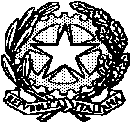 __________________________________________________________________________Prot. n.						               Modena, 23 settembre 2022Cl. 16.2.31Oggetto: AVVISO per la presentazione di domanda diretta allo svolgimento di un tirocinio di 18 mesi di formazione teorico pratica presso la Procura della Repubblica di Modena ai sensi dell’art. 73 del d.l. 21.6.2013 n. 69 convertito nella legge 9.8.2013 n. 98 e successive modifiche.Ai dottori laureati in Giurisprudenza interessatiSi comunica che, ai sensi dell'art. 73 del d.l. 21.6.2013 n. 69 convertito nella legge 9.8.2013 n. 98 e successive modifiche, è indetta, presso questa Procura della Repubblica, la procedura per l'ammissione di 10 (dieci) tirocinanti ad un periodo di formazione teorico-pratica della durata di 18 mesi.  Requisiti di partecipazione.Possono richiedere di partecipare al tirocinio (art. 73 co. 1 d.l. cit.) tutti i laureati in giurisprudenza, all'esito di un corso di durata almeno quadriennale che abbiano i seguenti requisiti:età inferiore agli anni trenta;media di almeno 27/30 negli esami di diritto costituzionale, diritto privato, diritto processuale civile, diritto  commerciale, diritto penale, diritto processuale penale, diritto del lavoro e diritto amministrativo, ovvero con un punteggio di laurea non inferiore a 105/110;possesso dei requisiti di onorabilità, di cui all'articolo 42-ter, secondo comma, lettera g), del regio decreto  30 gennaio 1941, n. 12 ovvero “non avere riportato condanne per delitti non colposi o a pena detentiva per contravvenzioni e non essere stato sottoposto a misure di prevenzione o di sicurezza.”Termine e modalità di presentazione della domanda.La domanda di partecipazione, debitamente sottoscritta, a pena d’esclusione, deve essere redatta secondo il modello di domanda, in carta libera, allegato al presente avviso e presentata entro le ore 12.00 del giorno 15 ottobre 2021 secondo una delle seguenti modalità:consegna a mano, dal lunedì al venerdì dalle ore 09:00 alle ore 12:00, presso la Segreteria del Sig. Procuratore della Repubblica, Corso Canalgrande n. 81, 2° piano;a mezzo raccomandata con ricevuta di ritorno inviata al seguente indirizzo: Sig. Procuratore della Repubblica Corso Canalgrande n. 81- 40121 Modena;a mezzo posta elettronica ordinaria all’indirizzo: procura.modena@giustizia.it con trasmissione della scansione della domanda cartacea recante sottoscrizione autografa.Per la validità farà fede:la data del timbro postale di inoltro del plico, se inviata con raccomandata A/R; la ricevuta rilasciata dall’addetto al ritiro della domanda, se consegnata a mano in Procura.Alla domanda va allegata fotocopia in carta semplice di documento di identità (carta di identità, passaporto o patente di guida) in corso di validità e la documentazione comprovante il possesso dei requisiti di cui al punto 1, anche mediante autocertificazione a norma degli articoli 46 e 47 del decreto del Presidente della Repubblica 28 dicembre  2000, n.  445.Valutazione domande e pubblicazione graduatoria.Le domande pervenute saranno valutate dalla Commissione permanente per la validazione e valutazione dei titoli di idoneità per l'ammissione al tirocinio istituita con nota prot. n. 413 int. de 16 giugno 2018 a firma del Procuratore della Repubblica.Nel caso non fosse possibile avviare al periodo di formazione tutti gli aspiranti muniti dei requisiti di cui al punto 1, si riconoscerà preferenza, nell'ordine, alla media degli esami indicati, al punteggio di laurea e alla minore età  anagrafica.  A parità dei sopra indicati requisiti, si attribuirà preferenza ai corsi di perfezionamento in materie  giuridiche  svolti successivamente alla laurea. La graduatoria sarà pubblicata entro il 22 novembre 2021 sul sito della Procura della Repubblica http://www.procura.modena.giustizia.it/ I candidati ammessi riceveranno comunicazione a mezzo mail all'indirizzo comunicato nella domanda di ammissione e dovranno confermare la loro adesione tempestivamente anche a mezzo mail e comunque non oltre 5 (cinque) giorni dalla comunicazione. In mancanza si procederà allo scorrimento della graduatoria. Rapporti del tirocinante con la Procura della Repubblica.Lo svolgimento dello stage di formazione teorico-pratica non dà diritto ad alcun compenso o trattamento previdenziale od assicurativo da parte della Procura della Repubblica di Modena e non comporta la costituzione di alcun rapporto di lavoro subordinato od autonomo né di obblighi previdenziali od assicurativi da parte della Procura, fatta salva la successiva ed eventuale erogazione a discrezione del Ministero della Giustizia, di borse di studio a coloro in possesso dei requisiti richiesti.Al termine del percorso formativo teorico-pratico al Tirocinante verrà rilasciata relativa attestazione dell’avvenuto svolgimento dell’attività presso l’Ufficio giudiziario della Procura della Repubblica di Modena evidenziando le capacità con le quali è stato concluso l’intero percorso formativo. L’attestazione illustrerà nel dettaglio le attività svolte e la stessa potrà essere proficuamente utilizzata nell’ambito di procedure di reclutamento presso uffici pubblici e privati. PubblicitàIl presente avviso sarà reso pubblico:con l’inserimento nel sito web della Procura:http://www.procura.modena.giustizia.it/ con l’inserimento nel sito web del Dipartimento di Giurisprudenza dell’Università degli Studi di Modena e Reggio Emilia:https://www.giurisprudenza.unimore.it/site/home.html - con l’affissione nella bacheca annunci: della Procura della Repubblica presso la sede di corso Canalgrande n. 81 e del Tribunale di Modena, Corso Canalgrande n. 77, dell’Ordine degli Avvocati di Modena, della Segreteria del Dipartimento di Giurisprudenza dell’Università degli Studi di Modena e Reggio Emilia, della Scuola di Specializzazione per le professioni legali presso la medesima Università.Per quanto non espressamente indicato nel presente avviso e per le modalità di svolgimento dello stage formativo, si rimanda a quanto previsto dall’art. 73 del d.l. 21.6.2013 n. 69 convertito nella legge 9.8.2013 n. 98 e successive modifiche il cui testo si allega.Allegati:Modello domanda ammissione tirocinio formativo in Procura della Repubblica;Testo dell’art. 73 del d.l. 21.6.2013 n. 69 convertito nella legge 9.8.2013 n. 98 e successive modifiche.     	   				IL PROCURATORE DELLA REPUBBLICA                                      Luca MasiniPROCURA DELLA REPUBBLICAPRESSO IL TRIBUNALE DI MODENA